1 класс   6 апреля   понедельник1 класс   7 апреля   вторник1 класс   8 апреля   среда1 класс   9 апреля   четверг1 класс   10 апреля   пятница1 класс   8 апреля   среда3  класс 6 апреля   понедельник3  класс 7 апреля   вторник3  класс 8 апреля   средаПредметТема урокаД/зe-mail1.Чтение Е.Чарушин  «Теремок» https://yandex.ru/video/preview/?filmId=13202319987140412220&text=%D1%81%D0%BA%D0%B0%D1%87%D0%B0%D1%82%D1%8C%20%D0%B2%D0%B8%D0%B4%D0%B5%D0%BE%D1%83%D1%80%D0%BE%D0%BA%20%D0%B21%20%D0%BA%D0%BB%D0%B0%D1%81%D1%81%D0%B5%20%D0%BF%D0%BE%20%D1%82%D0%B5%D0%BC%D0%B5%20%D0%95.%D0%A7%D0%B0%D1%80%D1%83%D1%88%D0%B8%D0%BD%20%C2%AB%D0%A2%D0%B5%D1%80%D0%B5%D0%BC%D0%BE%D0%BA%C2%BB%20%D1%88%D0%BA%D0%BE%D0%BB%D0%B0%20%D1%80%D0%BE%D1%81%D1%81%D0%B8%D0%B8&path=wizard&parent-reqid=1586161043542252-5384049978853561500276-prestable-app-host-sas-web-yp-199&redircnt=1586161182.1Выразительно прочитать, ответить на вопросы с.37.(Ответить на вопросы теста)Тест . Е.Чарушин «Теремок» 1 класс УМК «Школа России»1.Теремок стоит в… а) деревне б) городе в) лесу г) поле 2. Теремок был… А) не низок б) не высок в) не низок, не высок г) не высок, не низок 3. Кто первым поселился в теремке? а) б) в) г)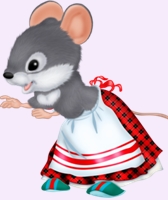 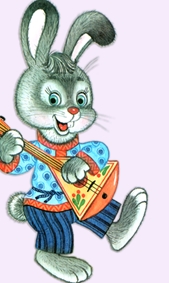 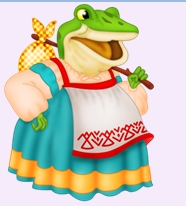 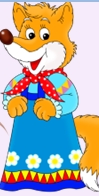 4. Кто пришёл к теремку за лягушкой? а) б) в) г)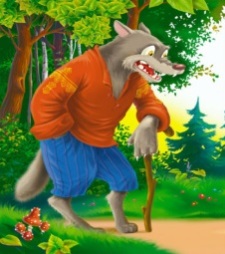 5. Кто пришёл к теремку за зайцем? а) б) в) г) 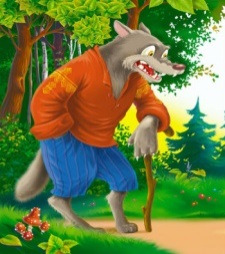 6. Как представлялась мышка?а) сестричка б) квакушка в) хохотушка г) норушка 7. Как представлялась лягушка? а) норушка б) попрыгушка в)квакушка г)сестричка 8. Как представлялся заяц? а) на горе увёртыш б) побегайчик в) из-за кустов хватыш г) тяпыш-ляпыш (фото выполненного задания выслать на электронную почту) До 18-00ч    6.04 20  lyubinan.a.1klass@yandex.ru2.Математика «Закрепление знаний».1.Повторить состав чисел в пределах 10(устно) – с.57.№10; с.60№3;с.61№42. Повторить нумерацию в пределах 20(устно) – с 65 №1-33.Решить в тетради – с.57 №5,7; с.59 №19(фото выполненного задания п.3 выслать на электронную почту) До 18-00ч    6.04 20lyubinan.a.1klass@yandex.ru3.Русский язык«Однозначные и многозначные слова.  »https://yandex.ru/video/preview/?filmId=16358203342929004426&text=%D0%B2%D0%B8%D0%B4%D0%B5%D0%BE%D1%83%D1%80%D0%BE%D0%BA%20%D0%BF%D0%BE%20%D1%82%D0%B5%D0%BC%D0%B5%20%D0%9E%D0%B4%D0%BD%D0%BE%D0%B7%D0%BD%D0%B0%D1%87%D0%BD%D1%8B%D0%B5%20%D0%B8%20%D0%BC%D0%BD%D0%BE%D0%B3%D0%BE%D0%B7%D0%BD%D0%B0%D1%87%D0%BD%D1%8B%D0%B5%20%D1%81%D0%BB%D0%BE%D0%B2%D0%B0.%20%D0%91%D0%BB%D0%B8%D0%B7%D0%BA%D0%B8%D0%B5%20%D0%B8%20%D0%BF%D1%80%D0%BE%D1%82%D0%B8%D0%B2%D0%BE%D0%BF%D0%BE%D0%BB%D0%BE%D0%B6%D0%BD%D1%8B%D0%B5%20%D0%BF%D0%BE%20%D0%B7%D0%BD%D0%B0%D1%87%D0%B5%D0%BD%D0%B8%D1%8E%20%D1%81%D0%BB%D0%BE%D0%B2%D0%B0.1%20%D0%BA%D0%BB%20%D0%BA%D0%B0%D0%BD%D0%B0%D0%BA%D0%B8%D0%BD%D0%B0&path=wizard&parent-reqid=1586163081439667-1577342875061249187900334-production-app-host-sas-web-yp-218&redircnt=1586163138.1Близкие и противоположные по значению слова.https://yandex.ru/video/preview/?filmId=10263482629746887085&text=%D0%B2%D0%B8%D0%B4%D0%B5%D0%BE%D1%83%D1%80%D0%BE%D0%BA%20%D0%BF%D0%BE%20%D1%82%D0%B5%D0%BC%D0%B5%20%D0%9E%D0%B4%D0%BD%D0%BE%D0%B7%D0%BD%D0%B0%D1%87%D0%BD%D1%8B%D0%B5%20%D0%B8%20%D0%BC%D0%BD%D0%BE%D0%B3%D0%BE%D0%B7%D0%BD%D0%B0%D1%87%D0%BD%D1%8B%D0%B5%20%D1%81%D0%BB%D0%BE%D0%B2%D0%B0.%20%D0%91%D0%BB%D0%B8%D0%B7%D0%BA%D0%B8%D0%B5%20%D0%B8%20%D0%BF%D1%80%D0%BE%D1%82%D0%B8%D0%B2%D0%BE%D0%BF%D0%BE%D0%BB%D0%BE%D0%B6%D0%BD%D1%8B%D0%B5%20%D0%BF%D0%BE%20%D0%B7%D0%BD%D0%B0%D1%87%D0%B5%D0%BD%D0%B8%D1%8E%20%D1%81%D0%BB%D0%BE%D0%B2%D0%B0.1%20%D0%BA%D0%BB%20%D0%BA%D0%B0%D0%BD%D0%B0%D0%BA%D0%B8%D0%BD%D0%B0&path=wizard&parent-reqid=1586163081439667-1577342875061249187900334-production-app-host-sas-web-yp-218&redircnt=1586163266.1выполнить в тетради  по учебнику упр16,17, 19 с.26-28прочитать рубрику «Обрати внимание!»с.27и «Страничку для любознательных»с.29(фото выполненного задания выслать на электронную почту) До 18-00ч    6.04 20lyubinan.a.1klass@yandex.ru4. ИЗО«Три Брата-Мастера всегда трудятся вместе «Праздник весны».»https://multiurok.ru/files/priezientatsiia-k-uroku-izo-prazdnik-viesny-ukrash.htmlНарисовать птицу и раскрасить её волшебными весенними цветами, узорами.(фото выполненного задания выслать на электронную почту) До 18-00ч    6.04 20lyubinan.a.1klass@yandex.ruПредметТема урокаД/зe-mail1.Окружающий мир  Проект «Наши домашние питомцы».  Выполнить на альбомном листе проект по плану:1.Подобрать фото(или нарисовать)своего питомца.2. Представить своё животное.3.Познакомить с его привычками и образом жизни.4. Рассказать о своей любви к питомцу.5. Сделать вывод. (фото выполненного задания выслать на электронную почту) До вторника14.04.20  lyubinan.a.1klass@yandex.ru2.Русский язык «Слог как минимальная произносительная единица. Деление слов на слоги.»  https://easyen.ru/load/russkij_jazyk/1_klass/slog/380-1-0-993с.33 упр.4; с.34 упр.6Тестовая работа:Вопрос № 1Сколько слогов в слове ёжик? 1
 2
 3
 4Вопрос № 2Сколько слогов в слове пальто? 1
 2
 3
 4Вопрос № 3Сколько слогов в слове рабочий? 1
 2
 3
 4Вопрос № 4В каком их слов больше слогов: девочка или мальчик? девочка
 мальчик
 одинаковоВопрос № 5В каких из слов 2 слога: ромашка, тюльпан, пион, гвоздика, люпин? ромашка
 тюльпан
 пион
 гвоздика
 люпинВопрос № 6Укажите слово, состоящее из 1 слога. утка
 ворона
 сова
 гусь
 цапляПоддиктовка предложений.Дед и внукПетя летом жил в деревне Власово. Мальчик с дедом косил траву для козы Мушки. Внук и дед работали дружно. (фото выполненного задания выслать на электронную почту) До 18-00ч    7.04. 20lyubinan.a.1klass@yandex.ru3.Математика  «Закрепление знаний.»1.Решить   – с.57 №6,9,12 , с.59№22(устно)2.Решить задачи в тетради с.57,58 №11,13с краткой записью или рисунком3. Сравнить числа с.58 №14(фото выполненного задания выслать на электронную почту) До 18-00ч    7.04. 20lyubinan.a.1klass@yandex.ru4. Физ-ра ОРУ. Подвижные игры на основе баскетбола. Ведение мяча на месте. Игра «Гонка мячей по кругу»Разработать комплекс утренней зарядки.Учить вести мяч в движении по кругу.lyubinan.a.1klass@yandex.ru5.ЧтениеРусская народная сказка «Рукавичка»Прослушать сказкуhttps://yandex.ru/video/preview/?filmId=15068294204206376434&text=видеоурок%20в1%20классе%20по%20теме%20Русская%20народная%20сказка%20«Рукавичка»%20горецкий&path=wizard&parent-reqid=1586185050259852-1030707324393382254000336-production-app-host-vla-web-yp-52&redircnt=1586185188.1Перечитать сказку. Ответить на вопросы с.41 №1-4Решить тест.ТЕСТ  ПО РУССКОЙ НАРОДНОЙ СКАЗКЕ "РУКАВИЧКА"    1.  Дед шел через...     а) лес                       б) луг                       в) поле                             г) лужайку     2. Что сказала мышка, когда нашла рукавичку?     а) кто в рукавичке живет                                  б) кто потерял рукавичку     в) я здесь буду жить                                          г) какая красивая рукавичка    3. Кто прискакал вторым к рукавичке?                       а)  мышка - поскребушка                             б)   лисичка - сестричка                             в)  лягушка - попрыгушка                             г)   кабан - клыкан           4. Как звали волка в сказке?      а) волчок – серый бочок                               б) волчишка  – острый зубишка     в) волчок – поскачок                                     г) волк - зубами щелк     5. Сколько зверей поместилось в рукавичке?               а) 4                      б) 5                     в) 6                              г) 7           6. Кто последним влез в рукавичку?              а) лисичка - сестричка                                                       б) медведюшка - батюшка                               в) кабан - клыкан                         г) мышка - поскребушка                                                      7. Что случилось, когда медведь влез в рукавичку?     а) разорвалась                                     б) затрещала     в) осталась прежней                           г) растянулась вдвое     8) Что сделал дед, когда обнаружил пропажу рукавички?     а) загоревал                                         б) вернулся искать      в) пошел дальше                                 г) заплакал    9) Кто нашел рукавичку для деда?                 а) кошка                                          б) собачка                                  в) лиса                               г) мышь                10. Что произошло с жителями рукавички, когда ее нашли?а) бросились врассыпную                         б) остались в рукавичке      в) остались у деда                                        г) построили новый дом(фото выполненного задания выслать на электронную почту) До 18-00ч    7.04. 20ПредметТема урокаД/зe-mail1.Русский язык  «Перенос слов»https://yandex.ru/video/preview/?filmId=6503899145896435799&text=видеоурок%20перенос%20слов%201%20класс%20школа%20россии&path=wizard&parent-reqid=1586189597402198-1050004450925498891200280-production-app-host-sas-web-yp-215&redircnt=1586189607.1Выполнить упражнение в тетради: с.36-38 Упр.1,4; упр. 3(устно) (фото выполненного задания выслать на электронную почту) До 18-00ч    8.04. 20  lyubinan.a.1klass@yandex.ru2.Математика  Проверочная работа по теме «Числа от 1 до 20. Нумерация»Задания на повторение:С.60 №5,6, с.61№1(устно)Проверочная работа:1.Запиши цифрами числа:девятнадцать         семнадцать     тринадцать2.Заполни окошки числами.В числе 14   ______      десяток и     __________ единицы.3.Запиши числа в порядке увеличения.15, 12, 18, 9, 13, 16         ________________________________4.Выполни действия.17-7= _____               6+10= _____10+3= _____              15-1= ______5.  Около школы растет 18 берез, а кленов 10.  На сколько кленов растет около школы?Решение. __________________________Ответ: _______________________6. Начерти 2 отрезка: один длиной 1 дм, а другой на 1 см длиннее первого.7. Кролики сидят в клетке так, что видны только их уши. Вова насчитал 5 пар ушей. Сколько кроликов в клетке?Ответ: ___________________(фото выполненного задания выслать на электронную почту) До 18-00ч    8.04. 20lyubinan.a.1klass@yandex.ru3.Окружающий мир  Почему мы не будем рвать цветы и ловить бабочек?https://nsportal.ru/nachalnaya-shkola/okruzhayushchii-mir/2014/07/14/prezentatsiya-k-uroku-pochemu-my-ne-budem-rvatУчебник с.46-47 прочитать вывод и ответить на вопросы  Почему в лесу мы будем соблюдать тишину?https://nsportal.ru/nachalnaya-shkola/okruzhayushchii-mir/2012/04/11/prezentatsiya-k-uroku-okruzhayushchego-mira-pochemuУчебник с. 48-49 прочитать вывод и ответить на вопросы  Проверочный тест по темам:Тест1:А1. Вспомни, чем питаются бабочки.1) мёдом
2) сиропом
3) нектаром
4) мелкими насекомымиА2. Обозначь место, где можно увидеть больше всего бабочек.1) заросший пруд
2) цветущий луг
3) густой лес
4) городской паркА3. Найди предмет, который не понадобится юному натуралисту.1) сачок
2) альбом
3) фотоаппарат
4) карандашиЧасть ВВ1. Подумай, что произойдёт, если бабочки не будут опылять растения.1) у растений не будет плодов и семян
2) растения завянут
3) на растения нападут вредители
4) растения станут пыльнымиЧасть СС1. Отметь действия детей, которые причинят вред природе.дети собирают цветы
2) дети бегают по лугу
3) дети ловят насекомых
4) дети поливают растенияТест 2:А1. Отметь звуки, которые не принадлежат лесу.1) шелест листвы
2) стук молотка
3) журчание ручейка
4) пение птицА2. Укажи время года, когда птицы откладывают яйца.1) зима
2) лето
3) весна
4) осеньА3. Отметь, что надо делать, если ты видишь выпавшего из гнезда птенца.1) забрать птенца домой
2) отнести птенца в зоопарк
3) посадить птенца в гнездо
4) не трогать птенцаЧасть ВВ1. Подумай, в какое время года в лесу будет тише всего.1) зимой
2) летом
3) весной
4) осеньюЧасть СС1. Выбери звуки, которые помешают животным общаться друг с другом.стук дятла
2) крики детей
3) громкая музыка
4) шумные игры(фото выполненного задания выслать на электронную почту) До 18-00ч    8.04. 20lyubinan.a.1klass@yandex.ru4. Технология  Питьевая вода.  Изделие: «Колодец»https://infourok.ru/prezentaciya-k-uroku-tehnologii-kolodec-klass-1104201.htmlСделать из деревянных палочек колодец (фото выполненного задания выслать на электронную почту) До 18-00ч    8.04. 20lyubinan.a.1klass@yandex.ruПредметТема урокаД/зe-mail1.Чтение    Александр Сергеевич Пушкин. https://yandex.ru/video/preview/?filmId=2591163981809026985&text=видеоурок%20по%20чтению%201%20класс%20Александр%20Сергеевич%20Пушкин.&path=wizard&parent-reqid=1586197619475261-148700481182165260900158-production-app-host-vla-web-yp-38&redircnt=1586197662.11.Рассмотреть иллюстрации с.52-53. Узнайте сказку.2. Прочитать выразительно отрывки из сказки.3. Понравившийся отрывок выучить наизусть. 9До 18-00ч    9.04. 20  lyubinan.a.1klass@yandex.ru2.Математика  Знакомство с составными задачами.  https://infourok.ru/prezentaciya-na-temu-sostavnie-zadachi-v-klasse-1142137.htmlв тетради решить с.62 №3,4(фото выполненного задания выслать на электронную почту) До 18-00ч   9.04. 20lyubinan.a.1klass@yandex.ru3. Русский язык   Ударение.  Ударный и безударный слог.https://kopilkaurokov.ru/russkiyYazik/presentacii/russkii_iazyk_1_klass_udarieniie_priezientatsiia_k_uroku (фото выполненного задания выслать на электронную почту) До 18-00ч    9.04. 20lyubinan.a.1klass@yandex.ru4. Физ-ра ОРУ. Подвижные игры на основе баскетбола. Ведение мяча на месте. Игра «Гонка мячей по кругу».1.Выполнить комплекс общеразвивающих упражнений.https://yandex.ru/video/preview/?filmId=4867368773948311174&text=видеоурок%20Выполнить%20комплекс%20общеразвивающих%20упражнений.1%20кл&path=wizard&parent-reqid=1586205236759563-1264702536313244170500282-prestable-app-host-sas-web-yp-217&redircnt=1586205246.1Упражняться в ведении мяча на месте.(видео выслать на электронную почту)До 18-00ч    9.04. 20lyubinan.a.1klass@yandex.ruПредметТема урокаД/зe-mail1.ЧтениеРусская народная сказка  «Петух и собака» Прослушать сказку 1https://yandex.ru/video/preview/?filmId=10899445374094226576&text=русская%20народная%20сказка%20петух%20и%20собака%20видеоурок%201%20класс%20школа%20россии%20для%20дистанционного%20обучения&path=wizard&parent-reqid=1586205858553674-460880146017126008900162-production-app-host-man-web-yp-267&redircnt=1586205872.1  Прочитать вслух сказкуПодумай, какая мысь в сказке главная, важная.С.56 выполнить з.№2(фото выполненного задания выслать на электронную почту) До 18-00ч    10.04. 20  lyubinan.a.1klass@yandex.ru2.Русский язык  «Звуки и буквы»https://yandex.ru/video/preview/?filmId=14185536595931056946&text=видеоурок%20по%20русскому%20языку%201%20класс%20звуки%20и%20буквы&path=wizard&parent-reqid=1586206263330048-1344462509847954758900324-production-app-host-sas-web-yp-164&redircnt=1586206269.1- выполнить упражнения с.46-50 упр.2;8(устно),9- запомнить словарное слово сорока, пальто, весело, собака(фото выполненного задания выслать на электронную почту) До 18-00ч    10.04. 20lyubinan.a.1klass@yandex.ru3. Физ-ра   ОРУ. Бег по пересеченной местности. Игра «Пятнашки».ОРУ1https://yandex.ru/video/preview/?filmId=17219544195346191590&text=комплекс%20общеразвивающих%20упражнений%20по%20физкультуре%201%20класс%20под%20музыку&path=wizard&parent-reqid=1586207126380073-1345785983697991483400368-prestable-app-host-sas-web-yp-157&redircnt=1586207130.1Бег по пересечённой местности   во дворе.Игра с родственниками в «Пятнашки» (фото выполненного задания выслать на электронную почту) До 18-00ч    10.04. 20lyubinan.a.1klass@yandex.ru4.Музыка  «Чудесная лютня» (по алжирской сказке). Звучащие  картины.https://yandex.ru/video/preview/?filmId=6862965479476721163&text=видеоурок%20по%20музыке%201%20кл%20«Чудесная%20лютня»%20%28по%20алжирской%20сказке%29.%20Звучащие%20картины.&path=wizard&parent-reqid=1586207470400273-660816846895004658700356-production-app-host-man-web-yp-262&redircnt=1586207864.1Повторить песню «В траве сидел кузнечик» https://x-minus.me/track/221567/в-траве-сидел-кузнечик-3 (аудиоисполнение   выслать на электронную почту) До 18-00ч    10.04. 20lyubinan.a.1klass@yandex.ruПредметТема урокаД/зe-mail1.ЧтениеАлександр Сергеевич Пушкин. https://yandex.ru/video/preview/?filmId=2591163981809026985&text=видеоурок%20по%20чтению%201%20класс%20Александр%20Сергеевич%20Пушкин.&path=wizard&parent-reqid=1586197619475261-148700481182165260900158-production-app-host-vla-web-yp-38&redircnt=1586197662.11.Рассмотреть иллюстрации с.52-53. Узнайте сказку.2. Прочитать выразительно отрывки из сказки.3. Понравившийся отрывок выучить наизусть.  (аудиозапись чтения наизусть   выслать на электронную почту)До 18-00ч    9.04. 20  lyubinan.a.1klass@yandex.ru2.Математика  Составные задачи. (фото выполненного задания выслать на электронную почту) До 18-00ч    8.04. 20lyubinan.a.1klass@yandex.ru3.Окружающий мир  Почему мы не будем рвать цветы и ловить бабочек?https://nsportal.ru/nachalnaya-shkola/okruzhayushchii-mir/2014/07/14/prezentatsiya-k-uroku-pochemu-my-ne-budem-rvatУчебник с.46-47 прочитать вывод и ответить на вопросы  Почему в лесу мы будем соблюдать тишину?https://nsportal.ru/nachalnaya-shkola/okruzhayushchii-mir/2012/04/11/prezentatsiya-k-uroku-okruzhayushchego-mira-pochemuУчебник с. 48-49 прочитать вывод и ответить на вопросы  Проверочный тест по темам:Тест1:А1. Вспомни, чем питаются бабочки.1) мёдом
2) сиропом
3) нектаром
4) мелкими насекомымиА2. Обозначь место, где можно увидеть больше всего бабочек.1) заросший пруд
2) цветущий луг
3) густой лес
4) городской паркА3. Найди предмет, который не понадобится юному натуралисту.1) сачок
2) альбом
3) фотоаппарат
4) карандашиЧасть ВВ1. Подумай, что произойдёт, если бабочки не будут опылять растения.1) у растений не будет плодов и семян
2) растения завянут
3) на растения нападут вредители
4) растения станут пыльнымиЧасть СС1. Отметь действия детей, которые причинят вред природе.дети собирают цветы
2) дети бегают по лугу
3) дети ловят насекомых
4) дети поливают растенияТест 2:А1. Отметь звуки, которые не принадлежат лесу.1) шелест листвы
2) стук молотка
3) журчание ручейка
4) пение птицА2. Укажи время года, когда птицы откладывают яйца.1) зима
2) лето
3) весна
4) осеньА3. Отметь, что надо делать, если ты видишь выпавшего из гнезда птенца.1) забрать птенца домой
2) отнести птенца в зоопарк
3) посадить птенца в гнездо
4) не трогать птенцаЧасть ВВ1. Подумай, в какое время года в лесу будет тише всего.1) зимой
2) летом
3) весной
4) осеньюЧасть СС1. Выбери звуки, которые помешают животным общаться друг с другом.стук дятла
2) крики детей
3) громкая музыка
4) шумные игры(фото выполненного задания выслать на электронную почту) До 18-00ч    8.04. 20lyubinan.a.1klass@yandex.ru4. Технология  Питьевая вода.  Изделие: «Колодец»https://infourok.ru/prezentaciya-k-uroku-tehnologii-kolodec-klass-1104201.htmlСделать из деревянных палочек колодец (фото выполненного задания выслать на электронную почту) До 18-00ч    8.04. 20lyubinan.a.1klass@yandex.ruПредметТема урокаД/зe-mail1.Русский язык Изменение имен прилагательных по родам.https://infourok.ru/prezentaciya-izmenenie-imyon-prilagatelnih-po-rodam-klass-1680038.html С.76, упр 132 (фото выполненного задания выслать на электронную почту) До 18-00ч    6.04 20  lyubinan.a.3klass@yandex.ru2.  Чтение Б. Шергин «Собирай по ягодке –наберёшь кузовок»Прочитать внимательно;Просмотреть презентацию:https://nsportal.ru/nachalnaya-shkola/chtenie/2019/11/25/b-shergin-sobiray-po-yagodke-naberesh-kuzovok-prezentatsiyaСоставить рассказ о бабушке. Выписать пословицы из рассказа.(фото выполненного задания выслать на электронную почту) До 18-00ч    6.04 20 lyubinan.a.3klass@yandex.ru3. Математика Приёмы устных вычислений вида 470+80, 560 - 90.https://yandex.ru/video/preview/?filmId=9142247451371078920&text=%D0%B2%D0%B8%D0%B4%D0%B5%D0%BE%D1%83%D1%80%D0%BE%D0%BA%20%D0%BF%D0%BE%20%D1%82%D0%B5%D0%BC%D0%B5%20%D0%9F%D1%80%D0%B8%D1%91%D0%BC%D1%8B%20%D1%83%D1%81%D1%82%D0%BD%D1%8B%D1%85%20%D0%B2%D1%8B%D1%87%D0%B8%D1%81%D0%BB%D0%B5%D0%BD%D0%B8%D0%B9%20%D0%B2%D0%B8%D0%B4%D0%B0%20470%2B80%2C%20560%20-%2090.%203%20%D0%BA%D0%BB%D0%B0%D1%81%D1%81%20%D0%BC%D0%BE%D0%BD%D0%BE&path=wizard&parent-reqid=1586166144781490-1294985817558026177500212-production-app-host-man-web-yp-322&redircnt=1586166232.1 по учебнику выполнить:с 68 №1.2задача №4С.68 №3,№5(фото выполненного задания выслать на электронную почту) До 18-00ч    6.04 20 lyubinan.a.3klass@yandex.ru4.ИЗОКартина – особый мирhttps://nsportal.ru/nachalnaya-shkola/izo/2019/06/20/prezentatsiya-po-izo-v-3-klasse-kartina-peyzazhВыполнить набросок пейзажа простым карандашом.(фото выполненного задания выслать на электронную почту) До 18-00ч    6.04 20 lyubinan.a.3klass@yandex.ru5  Окружающий мирЧто такое деньги.https://nsportal.ru/nachalnaya-shkola/okruzhayushchii-mir/2014/12/26/chto-takoe-dengiС.66-70. Ппрочитать. Пересказать. Ответить на вопросы учебника и решить тестТЕСТЧасть АА1. Отметь, какой монеты не существует.1) 1 р.
2) 3 р.
3) 2 р.
4) 5 р.А2. Укажи, как называется надпись на монете.1) рассказ
2) былина
3) повесть
4) легендаА3. Отметь, как называется часть денег, которую человек откладывает на будущее.1) сбережения
2) клад
3) зарплата
4) премияА4. Закончи высказывание. Люди, которые коллекционируют и изучают монеты, называются … .1) коллекционеры
2) банкиры
3) нумизматы
4) антикварыЧасть ВВ1. Подумай, где произошла купля-продажа.1) крестьянин обменял картошку на обувь
2) кузнец обменял ножи на ткань
3) гончар обменял кувшины на хлеб
4) бабушка купила внуку игрушкиВ2. Найди неверное высказывание.1) Деньги — особый товар.
2) Доллар — денежная единица стран Европы.
3) Бартер — обмен одних товаров на другие.
4) Название «рубль» произошло от слова «рубить».Часть СС1. Отметь, шкуры каких животных служили деньгами в России.1) кролика
2) белки
3) куницы
4) коровы (фото выполненного задания выслать на электронную почту) До 18-00ч    6.04 20 lyubinan.a.3klass@yandex.ruПредметТема урокаД/зe-mail1.Русский язык Число имён прилагательных. https://yandex.ru/video/preview/?filmId=2649961600393707383&text=видеоурок%20по%20теме%20число%20имён%20прилагательных%203%20класс%20школа%20россии&path=wizard&parent-reqid=1586186228987186-1419531150362811289500154-production-app-host-man-web-yp-189&redircnt=1586186304.1Выучить словарные слов: сирень и поэт. С.80, упр 138;С.78,79 правила выучить (фото выполненного задания выслать на электронную почту) До 18-00ч    7.04. 20  lyubinan.a.3klass@yandex.ru2.  Математика «Приёмы устных вычислений вида 260+310,  670 - 140.»https://yandex.ru/video/preview/?filmId=9994884505969001158&text=видеоурок%20по%20теме%20Приёмы%20устных%20вычислений%20вида%20260%2B310%2C%20670%20-%20140.3%20класс%20школа%20россии&path=wizard&parent-reqid=1586187552588845-1111534787395455112300166-production-app-host-sas-web-yp-57&redircnt=1586187565.1 С.69 №4,6(фото выполненного задания выслать на электронную почту) До 18-00ч    7.04 20 lyubinan.a.3klass@yandex.ru3. Физ-ра Прыжки в длину с места. Прыжки на скакалке.  ТестированиеПрыжки с местамальчики«5»-155«4»-125«3»-100девочки«5»-150«4»-110«3»-90 Упражняться в прыжках на скакалке. Подсчитать количество прыжков на скакалке в минуту в минуту( данные  выслать на электронную почту) До 18-00ч    7.04 20 lyubinan.a.3klass@yandex.ru4.Чтение А. П. Платонов «Цветок на земле»1.Прослушать аудиозапись.https://yandex.ru/video/preview/?filmId=6374619742594611001&text=видеоурок%20по%20теме%20А.%20П.%20Платонов%20«Цветок%20на%20земле»%203%20класс%20первый%20урок&path=wizard&parent-reqid=1586188562183547-1832825772528919722000286-production-app-host-sas-web-yp-193&redircnt=1586188779.1Перечитать  произведение, найти значение непонятных слов. Подумать, какой цветок увидели дед с внуком, и нарисовать его.Тест по содержанию:1. Как жилось Афоне на свете?А. весело     Б. скучно   В. чудесно  2. Что пообещал Афоне дедушка, когда проснулся?А. спеть колыбельную песнюБ. напечь блинов на всю семьюВ. лежать и смотреть на Афоню3. Дедушка Тит сказал, что ему будет  без трёх девяносто. Сколько это лет?А. 93    Б. 87       В. 394. Кто жил в бороде деда?А. маленький комарик     Б. зеленый кузнечик     В. красивая пчёлка5. Почему у дедушки были такие руки?А. эти руки много земли испахалиБ. дедушка часто забывал мыть рукиВ. загорели на солнце6. Как смотрели глаза деда?А. весело       Б. серьёзно       В. равнодушно7. Что делал дед, когда Афоня залез на печку и стал его будить?А. шептал тихо во сне неслышные словаБ. предложил Афоне рассказать ему сказкуВ. ругался и просил оставить его в покое8. Чего захотел испить дед?А. воды     Б. молока    В. квасу  9. У чего остановился дед, когда они вышли с Афоней на пастбище?А. у родника     Б. у голубого цветка     В. у заброшенного дома10. Какое дело – самое главное на белом свете?А. помогать окружающим     Б. выращивать хлеб     В. из смерти работать жизнь11. Что сделал мальчик?А. помог деду в работе     Б. стал хорошо учиться     В. собрал жёлтых цветов и отнёс в аптеку12. Что в аптеке дали Афоне за жёлтые цветы?А. немного денег     Б. железный гребешок     В. игрушечную машинку.(фото выполненного задания выслать на электронную почту) До 18-00ч    7.04 20 lyubinan.a.3klass@yandex.ruПредметТема урокаД/зe-mail1.Русский язык С.80, упр 138;С.78,79 правила выучить (фото выполненного задания выслать на электронную почту) До 18-00ч    7.04. 20  lyubinan.a.3klass@yandex.ru2.  Математика «Приёмы устных вычислений вида 260+310,  670 - 140.»https://yandex.ru/video/preview/?filmId=9994884505969001158&text=видеоурок%20по%20теме%20Приёмы%20устных%20вычислений%20вида%20260%2B310%2C%20670%20-%20140.3%20класс%20школа%20россии&path=wizard&parent-reqid=1586187552588845-1111534787395455112300166-production-app-host-sas-web-yp-57&redircnt=1586187565.1 С.69 №4,6(фото выполненного задания выслать на электронную почту) До 18-00ч    7.04 20 lyubinan.a.3klass@yandex.ru3. Физ-ра Прыжки в длину с места. Прыжки на скакалке.  ТестированиеПрыжки с местамальчики«5»-155«4»-125«3»-100девочки«5»-150«4»-110«3»-90 Упражняться в прыжках на скакалке. Подсчитать количество прыжков на скакалке в минуту в минуту( данные  выслать на электронную почту) До 18-00ч    7.04 20 lyubinan.a.3klass@yandex.ru4.Чтение А. П. Платонов «Цветок на земле»1.Прослушать аудиозапись.https://yandex.ru/video/preview/?filmId=6374619742594611001&text=видеоурок%20по%20теме%20А.%20П.%20Платонов%20«Цветок%20на%20земле»%203%20класс%20первый%20урок&path=wizard&parent-reqid=1586188562183547-1832825772528919722000286-production-app-host-sas-web-yp-193&redircnt=1586188779.1Перечитать  произведение, найти значение непонятных слов. Подумать, какой цветок увидели дед с внуком, и нарисовать его.Тест по содержанию:1. Как жилось Афоне на свете?А. весело     Б. скучно   В. чудесно  2. Что пообещал Афоне дедушка, когда проснулся?А. спеть колыбельную песнюБ. напечь блинов на всю семьюВ. лежать и смотреть на Афоню3. Дедушка Тит сказал, что ему будет  без трёх девяносто. Сколько это лет?А. 93    Б. 87       В. 394. Кто жил в бороде деда?А. маленький комарик     Б. зеленый кузнечик     В. красивая пчёлка5. Почему у дедушки были такие руки?А. эти руки много земли испахалиБ. дедушка часто забывал мыть рукиВ. загорели на солнце6. Как смотрели глаза деда?А. весело       Б. серьёзно       В. равнодушно7. Что делал дед, когда Афоня залез на печку и стал его будить?А. шептал тихо во сне неслышные словаБ. предложил Афоне рассказать ему сказкуВ. ругался и просил оставить его в покое8. Чего захотел испить дед?А. воды     Б. молока    В. квасу  9. У чего остановился дед, когда они вышли с Афоней на пастбище?А. у родника     Б. у голубого цветка     В. у заброшенного дома10. Какое дело – самое главное на белом свете?А. помогать окружающим     Б. выращивать хлеб     В. из смерти работать жизнь11. Что сделал мальчик?А. помог деду в работе     Б. стал хорошо учиться     В. собрал жёлтых цветов и отнёс в аптеку12. Что в аптеке дали Афоне за жёлтые цветы?А. немного денег     Б. железный гребешок     В. игрушечную машинку.(фото выполненного задания выслать на электронную почту) До 18-00ч    7.04 20 lyubinan.a.3klass@yandex.ru